Схема № 27 границ прилегающих территорийДУ детский сад «Светлячок», ГУЗ «Карымская ЦРБ» медицинский кабинетЗабайкальский край, Карымский район, пгт.Дарасун, ул. Почтовая 1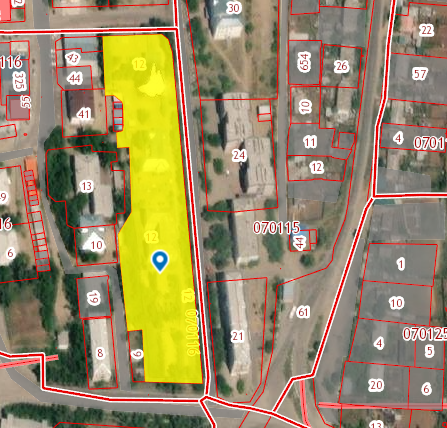 